PEDOMAN TEKNISSILANI PEMANJAKECAMATAN PAMIJAHAN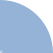 KERANGKA ACUAN KERJA	SISTEM LAYANAN INFORMASI PEMBANGUNAN KECAMATAN PAMIJAHAN(SILANI PEMANJA)Latar BelakangDengan semakin banyaknya pembangunan yang dilakukan oleh Pemerintah Desa yang ada di Kecamatan Pamijahan maka memerlukan pengawasan dari seluruh masyarakat. Untuk memudahkan bentuk pengawasan oleh masyarakat maka Kecamatan Pamijahan membuat sebuah inovasi yang memuat data – data pembangunan yang telah dilaksanakan. Dengan adanya data – data pembangunan tersebut diharapkan tidak terdapat pembangunan yang tumpang tindih dan masyarakat pun dapat melihat pembangunan apa saja yang telah dilaksanakan serta sumber dana yang digunakannya. Adapun Inovasi yang dibuat Kecamatan Pamijahan adalah sebuah web sistem yang diberi nama Sistem Layanan Informasi Pembangunan Kecamatan Pamijahan (SILANI PEMANJA). Dalam inovasi ini berisi tentang data – data pembangunan yang telah dilaksanakan mulai tahun 2019 berikut sumber dana yang digunakan seperti Dana Desa, Bantuan Provinsi Jawa Barat, Bantuan Infrastruktur Kabupaten Bogor (Samisade), Bonus Produksi dari PT. Star Energy Geothermal Salak, Ltd, serta data mengenai Bantuan Rumah Tidak Layak Huni.TujuanTujuan UmumTersedianya Data Pembangunan di Kecamatan Pamijahan berikut sumber dana yang digunakan.Tujuan KhususTersedianya data yang akurat dan faktual di bidang pembangunan di Kecamatan Pamijahan sehingga dapat dijadikan fungsi kontrol sosial masyarakat. Kegiatan Pokok dan Prosedur KerjaKegiatan PokokMenginput data pembangunan yang ada di Kecamatan Pamijahan oleh pihak Kecamatan dan Desa yang sudah dilaksanakan maupun yang akan dilaksanakan sebagai bahan dasar dalam perencanaan, monitoring dan evaluasi pembangunan di Kecamatan Pamijahan sehingga dapat mempermudah dalam pemetaan potensi pembangunan di Kecamatan Pamijahan; Prosedur KerjaUntuk menginput data admin terlebih dahulu masuk ke email yang telah dibuat yaitu bebejabogor;Setelah masuk melalui email maka admin dapat menginput data pembangunan sesuai dengan sumber anggaran yang digunakan;Setelah data diinput maka data perlu di refresh agar data dapat tampil di menu utamaSasaranSasaran dari inovasi ini adalah perangkat desa dan Kecamatan yang terkait dengan pembangunan di Kecamatan Pamijahan.IV.	Jadwal Tahapan Inovasi dan Pelaksanaan KegiatanTahapan Inovasi Pelaksanaan Inovasi Dilaksanakan pada saat ada perubahan atau penambahan data baruV.   Evaluasi Pelaksanaan Kegiatan dan PelaporanUntuk meningkatkan layanan penggunaan website Silani Pemanja maka diperlukan evaluasi untuk mengetahui tingkat efektivitas keberadaan website Silani Pemanja. Evaluasi dilakukan setiap sebulan sekali oleh tim pengelola web site, dari hasil evaluasi tersebut kemudian dituangkan dalam laporan kegiatan web site setiap bulannya. Laporan ini disampaikan kepada pimpinan sebagai bahan evaluasi dan pengambilan kebijakan pimpinan dalam perencanaan, monitoring dan evaluasi pembangunan di Kecamatan Pamijahan.   Mengetahui, Camat Pamijahan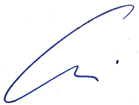 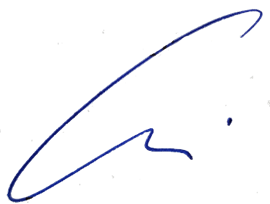 Drs. Imam Mahmudi, M.SiNIP. 197111301992031003NoTahapan Waktu KegiatanKeterangan 1Latar BelakangOktober 2021Penjaringan di lapangan2Perumusan IdeOktober 2021Perumusan ide dan masukan dari para Kasi3Perencanaan November 2021Menyusun tim pengelola inovasi4Implementasi Desember 2021Dilaksanakan pada saat ada perubahan data